WEARABLESKnapbatteriholder til CR 1220 knapcellebatteri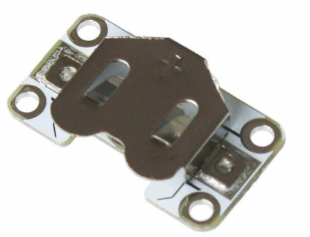 Miniature e-tekstil batteriholder til 1220-knapcellebatterier (podconsultsbutik.dk)LED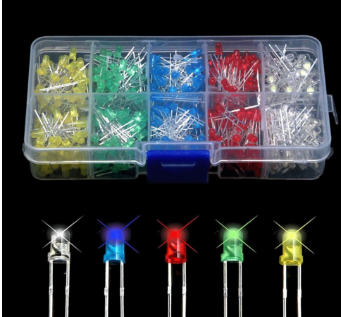 LED kit med 200 3mm dioder i fem farver (podconsultsbutik.dk)On/off knap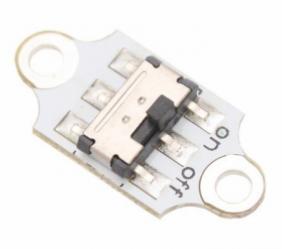 Skydeknap (podconsultsbutik.dk)Ledende tråd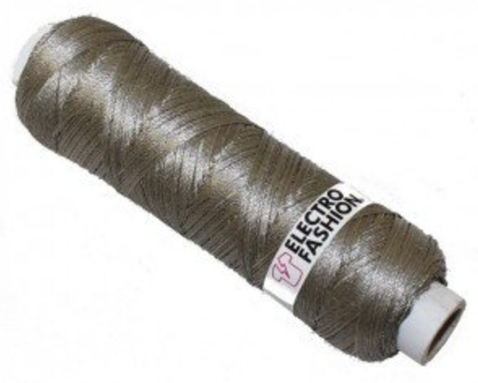 Rulle med 250 meter ledende tråd (podconsultsbutik.dk)Kan købes i lokale butikker / Pisiniarfinni pisiarineqarsinnaapput: Knapcellebatterier CR 1220 / Batteriit ammalortut CR 1220Nåle / MeqqutitBroderestof og -garn /Allapalaarutissat 